REQUERIMENTO Nº 344/2016Requer Voto de Pesar pelo falecimento da SRA. SILVIA HELENA DE MORAES, ocorrido recentemente. Senhor Presidente, Nos termos do Art. 102, Inciso IV, do Regimento Interno desta Casa de Leis, requeiro a Vossa Excelência que se digne a registrar nos anais desta Casa de Leis voto de profundo pesar pelo falecimento da Sra. Silvia Helena de Moraes, ocorrido no último dia 12 de março. Requeiro, ainda, que desta manifestação seja dada ciência aos seus familiares, encaminhando cópia do presente à Rua Valdomiro Pedroso, 11, Jardim São Luiz, nesta cidade.Justificativa:A Sra. Silvia Helena de Moraes tinha 47 anos e era filha de Justino de Moraes e de Benedita Toledo de Moraes e deixou os filhos Tatiane Fernanda, Rubya Manoel, Thiago Henrique, Lucas Rafael e Leandro Daniel.Benquista por todos os familiares e amigos, seu passamento causou grande consternação e saudades; todavia, sua memória há de ser cultuada por todos que em vida a amaram.Que Deus esteja presente nesse momento de separação e dor, para lhes dar força e consolo.É, pois, este o Voto, através da Câmara de Vereadores, em homenagem póstuma e em sinal de solidariedade.                    Plenário “Dr. Tancredo Neves”, 15 de março de 2016. José Antonio FerreiraDr. José-Vereador-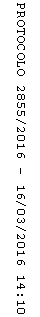 